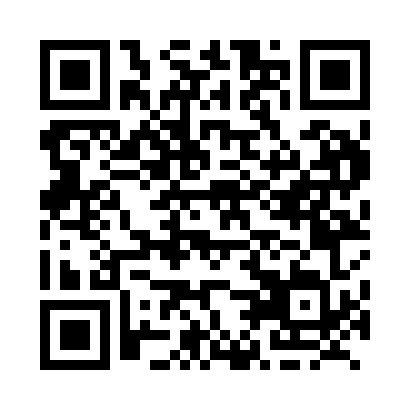 Prayer times for Clarke, Ontario, CanadaWed 1 May 2024 - Fri 31 May 2024High Latitude Method: Angle Based RulePrayer Calculation Method: Islamic Society of North AmericaAsar Calculation Method: HanafiPrayer times provided by https://www.salahtimes.comDateDayFajrSunriseDhuhrAsrMaghribIsha1Wed4:336:051:116:118:189:502Thu4:316:041:116:118:199:523Fri4:296:021:116:128:209:544Sat4:286:011:116:138:229:555Sun4:266:001:116:138:239:576Mon4:245:581:116:148:249:597Tue4:225:571:116:158:2510:008Wed4:205:561:116:158:2610:029Thu4:195:541:116:168:2710:0410Fri4:175:531:116:178:2910:0511Sat4:155:521:116:178:3010:0712Sun4:135:511:116:188:3110:0813Mon4:125:501:116:198:3210:1014Tue4:105:491:116:198:3310:1215Wed4:095:481:116:208:3410:1316Thu4:075:471:116:218:3510:1517Fri4:065:461:116:218:3610:1718Sat4:045:451:116:228:3710:1819Sun4:035:441:116:228:3810:2020Mon4:015:431:116:238:3910:2121Tue4:005:421:116:248:4010:2322Wed3:585:411:116:248:4110:2423Thu3:575:401:116:258:4210:2624Fri3:565:391:116:258:4310:2725Sat3:545:391:116:268:4410:2926Sun3:535:381:116:278:4510:3027Mon3:525:371:116:278:4610:3228Tue3:515:361:126:288:4710:3329Wed3:505:361:126:288:4810:3430Thu3:495:351:126:298:4910:3631Fri3:485:351:126:298:5010:37